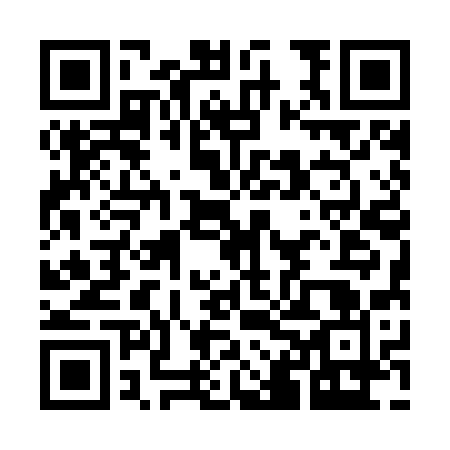 Ramadan times for Val-Menaud, Quebec, CanadaMon 11 Mar 2024 - Wed 10 Apr 2024High Latitude Method: Angle Based RulePrayer Calculation Method: Islamic Society of North AmericaAsar Calculation Method: HanafiPrayer times provided by https://www.salahtimes.comDateDayFajrSuhurSunriseDhuhrAsrIftarMaghribIsha11Mon5:405:407:0612:554:536:466:468:1212Tue5:385:387:0412:554:556:476:478:1313Wed5:365:367:0212:554:566:496:498:1514Thu5:345:347:0012:554:576:506:508:1715Fri5:315:316:5812:544:586:526:528:1816Sat5:295:296:5612:545:006:536:538:2017Sun5:275:276:5412:545:016:556:558:2118Mon5:255:256:5112:535:026:566:568:2319Tue5:235:236:4912:535:036:586:588:2520Wed5:205:206:4712:535:046:596:598:2621Thu5:185:186:4512:535:067:017:018:2822Fri5:165:166:4312:525:077:027:028:3023Sat5:145:146:4112:525:087:047:048:3124Sun5:115:116:3912:525:097:057:058:3325Mon5:095:096:3712:515:107:077:078:3526Tue5:075:076:3512:515:117:087:088:3627Wed5:045:046:3312:515:127:107:108:3828Thu5:025:026:3112:505:137:117:118:4029Fri5:005:006:2912:505:157:137:138:4230Sat4:574:576:2712:505:167:147:148:4331Sun4:554:556:2412:505:177:167:168:451Mon4:534:536:2212:495:187:177:178:472Tue4:504:506:2012:495:197:187:188:493Wed4:484:486:1812:495:207:207:208:504Thu4:464:466:1612:485:217:217:218:525Fri4:434:436:1412:485:227:237:238:546Sat4:414:416:1212:485:237:247:248:567Sun4:394:396:1012:485:247:267:268:588Mon4:364:366:0812:475:257:277:279:009Tue4:344:346:0612:475:267:297:299:0110Wed4:314:316:0412:475:277:307:309:03